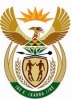 MINISTRYPUBLIC WORKS AND INFRASTRUCTUREREPUBLIC OF SOUTH AFRICA Department of Public Works l Central Government Offices l 256 Madiba Street l Pretoria l Contact: +27 (0)12 406 1627 l Fax: +27 (0)12 323 7573Private Bag X9155 l CAPE TOWN, 8001 l RSA 4th Floor Parliament Building l 120 Plain Street l CAPE TOWN l Tel: +27 21 402 2219 Fax: +27 21 462 4592 www.publicworks.gov.za WRITTEN REPLYNATIONAL ASSEMBLYQUESTION NUMBER:					        	1992 [NO. NW2227E]INTERNAL QUESTION PAPER NO.:				19 of 2021DATE OF PUBLICATION:					        	27 AUGUST 2021DATE OF REPLY:						           13 SEPTEMBER 20211992.	Ms S J Graham (DA) asked the Minister of Public Works and Infrastructure:(1)	With reference to the SA Council for the Project and Construction Management Professions registration for Health and Safety Officers, Manager and Agents exams and interviews, what number of persons have failed (a) the past three exams and/or interviews for (i) construction health and safety officer, (ii) health and safety officer, (iii) health and safety agent and (iv) professional health and safety agent and (b) more than once;(2)	whether guidelines are provided as to what materials should be studied for each exam and/or interview; if not, what is the position in this regard; if so, what are the relevant details.(3)	whether questions are asked around the guidelines provided only or are there other areas that are covered in the exam and/or interview; if not, what is the position in this regard; if so, what are the relevant details?				NW2227E________________________________________________________________________REPLY:The Minister of Public Works and Infrastructure :The information that I have received from the SACPCMP in response to the question is as follows:(1) (a) (i) 	The number of construction health and safety officers who failed examinations is 299 out of 585.  (ii) 	The number of construction health and safety managers who failed examinations is 61 out of 92  (iii) 	The number of construction health and safety agents who failed interviews is 6 out of 12    (iv) 	refer to (iii) above(b) 32 failed more than once.(2) The examination/interview tests the competence in the application of the scope of services and regulations that govern the Construction, Health and Safety Professions. It is an expectation therefore that candidates must be conversant with these. (3) The examination/interview tests competence in the application of scope of services and regulations that govern the Construction, Health and Safety Professions. 